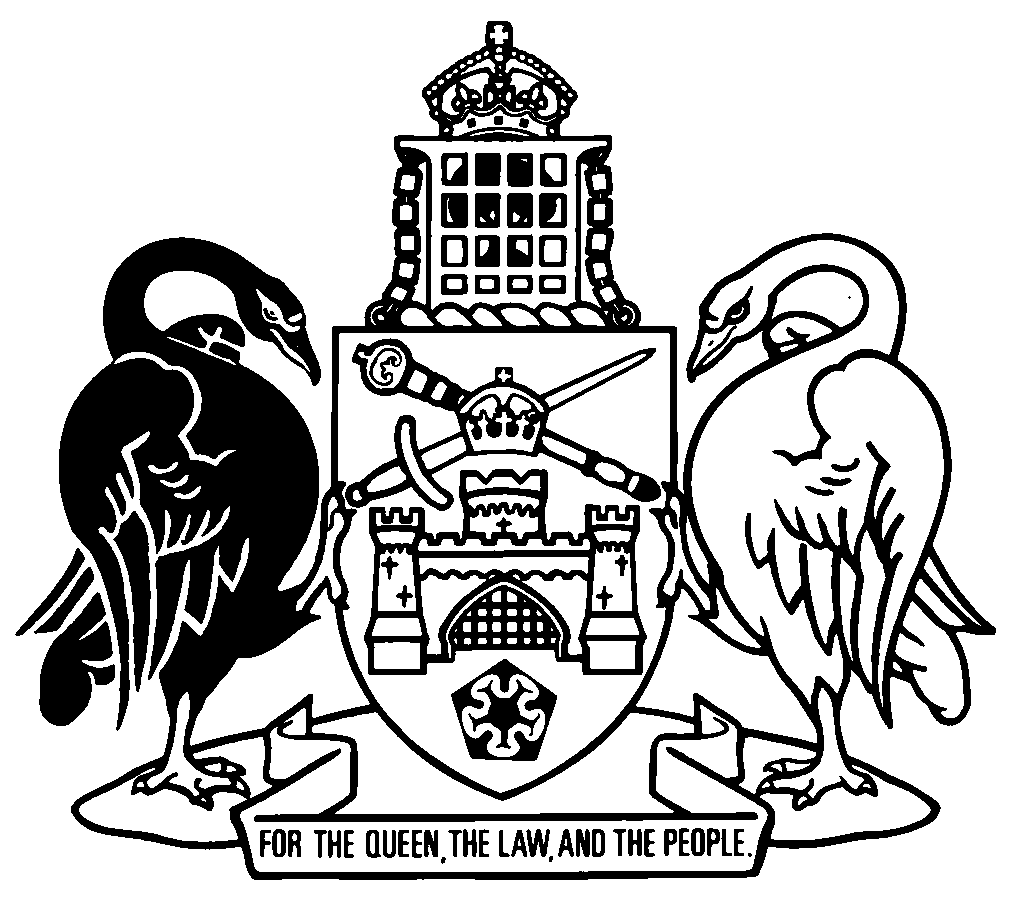 Australian Capital TerritoryContents	Page	1	Name of Act	2	2	Commencement	2	3	Purposes of Act	2	4	Meaning of financial year	2	5	Terms used in Financial Management Act 1996	2	6	Appropriations of $8 112 219 000	2	7	Net appropriations for capital injections	3	8	Commonwealth grants	3	9	Payments to the Commonwealth	4	10	Superannuation appropriation	4Schedule 1	Appropriations	5Australian Capital TerritoryAppropriation Act 2023-2024An Act to appropriate money for the purposes of the Territory for the financial year beginning on 1 July 2023, and for other purposesThe Legislative Assembly for the Australian Capital Territory enacts as follows:1	Name of ActThis Act is the Appropriation Act 2023-2024.2	CommencementThis Act is taken to have commenced on 1 July 2023.3	Purposes of ActThis Act is made for the purposes of––	(a)	the Self-Government Act, section 57 and section 58; and	(b)	the Financial Management Act 1996, section 6 and section 8.4	Meaning of financial yearIn this Act:financial year means the year beginning on 1 July 2023.5	Terms used in Financial Management Act 1996A term used in the Financial Management Act 1996 has the same meaning in this Act.6	Appropriations of $8 112 219 000	(1)	If a territory entity is mentioned in a part of schedule 1, column 1—	(a)	the amount mentioned in that part, column 2 is appropriated to the territory entity for net controlled recurrent payments in the financial year for the territory entity; and	(b)	the amount mentioned in that part, column 3 is appropriated to the territory entity for capital injection in the financial year for the territory entity; and	(c)	the amount mentioned in that part, column 4 is appropriated to the territory entity for payments to be made on behalf of the Territory in the financial year for the territory entity.	(2)	The amount mentioned in schedule 1, part 1.23 (Treasurer’s Advance), column 5 is appropriated to the Treasurer’s advance for the Financial Management Act 1996, section 18.	(3)	The amount mentioned in schedule 1, part 1.24 (Capital Works Reserve), column 3 is appropriated to the capital works reserve for the Financial Management Act 1996, section 18D.7	Net appropriations for capital injectionsThe appropriations for capital injections mentioned in schedule 1, column 3 (except for the appropriation for capital injection mentioned in part 1.10 (Superannuation Provision Account)) are for, or partly for—	(a)	the net cost of purchasing or developing assets; and	(b)	reducing liabilities.8	Commonwealth grantsThe Financial Management Act 1996, section 17 applies to all appropriations mentioned in schedule 1 except––	(a)	the appropriations to the following territory entities:	(i)	ACT Executive;	(ii)	ACT Gambling and Racing Commission;	(iii)	Cultural Facilities Corporation;	(iv)	Independent Competition and Regulatory Commission;	(v)	Public Trustee and Guardian;	(vi)	Office of the Work Health and Safety Commissioner;	(vii)	Superannuation Provision Account; and	(b)	the appropriation to the Treasurer’s advance; and	(c)	the appropriation to the capital works reserve.9	Payments to the CommonwealthThe Financial Management Act 1996, section 17A applies to the appropriation mentioned in schedule 1, part 1.7 (Justice and Community Safety Directorate), column 4.10	Superannuation appropriationFor the Territory Superannuation Provision Protection Act 2000, dictionary, definition of superannuation appropriation, the appropriation mentioned in schedule 1, part 1.10 (Superannuation Provision Account), column 3 is for superannuation.Schedule 1	Appropriations(see s 6)Endnotes1	Presentation speech	Presentation speech made in the Legislative Assembly on 27 June 2023.2	Notification	Notified under the Legislation Act on 25 September 2023.3	Republications of amended laws	For the latest republication of amended laws, see www.legislation.act.gov.au.I certify that the above is a true copy of the Appropriation Bill 2023-2024, which was passed by the Legislative Assembly on 13 September 2023. Clerk of the Legislative Assembly© Australian Capital Territory 2023column 1
territory entitycolumn 2
net controlled recurrent payments
column 3
capital injection
column 4
payments on behalf of Territorycolumn 5
total
$$$$Part 1.1
Education Directorate968 986 000224 601 000353 191 0001 546 778 000Part 1.2
ACT Local Hospital Network1 051 992 0003 588 000 1 055 580 000Part 1.3
ACT Health Directorate296 101 00095 620 00013 799 000405 520 000Part 1.4Canberra Health Services77 682 00077 682 000Part 1.5
Chief Minister, Treasury and Economic Development Directorate645 559 000235 153 000120 019 0001 000 731 000Part 1.6
Transport Canberra and City Services Directorate517 223 000302 096 000819 319 000Part 1.7
Justice and Community Safety Directorate454 193 00067 907 000251 674 000773 774 000Part 1.8
Major Projects Canberra43 331 000501 609 000544 940 000Part 1.9
Community Services Directorate270 339 00024 319 000192 670 000487 328 000Part 1.10
Superannuation Provision Account382 097 000382 097 000Part 1.11
Housing ACT61 258 000153 034 000214 292 000Part 1.12
Environment, Planning and Sustainable Development Directorate173 927 00030 334 0002 544 000206 805 000Part 1.13
Canberra Institute of Technology75 613 00017 394 00093 007 000Part 1.14
City Renewal Authority23 875 00013 974 00037 849 000Part 1.15
Legal Aid Commission (ACT)17 947 00017 947 000Part 1.16
Cultural Facilities Corporation10 400 0006 133 00016 533 000Part 1.17
ACT Executive217 00015 526 00015 743 000Part 1.18
Office of the Work Health and Safety Commissioner14 306 000788 00015 094 000Part 1.19
ICON Water Limited13 830 00013 830 000Part 1.20
ACT Gambling and Racing Commission6 390 00077 0006 467 000Part 1.21
Public Trustee and Guardian2 609 00070 0002 679 000Part 1.22
Independent Competition and Regulatory Commission468 000468 000Total appropriated to territory entities4 648 347 0002 136 693 000949 423 0007 734 463 000Part 1.23
Treasurer’s Advance77 756 000Part 1.24Capital Works Reserve300 000 000300 000 000Total appropriations4 648 347 0002 436 693 000949 423 0008 112 219 000